29-30 червня 2018 року  заступник міського голови  Олена Олексадрівна Шуліка взяла участь у  зустрічі координаторів Української мережі інтеркультурних міст в рамках Програми Ради Європи «Інтеркультурні міста» у м. Луцьку.  На чолі із експертом Ради Європи з інтеркультурності, національним координатором ICC-UA Ксенією Ховановою-Рубікондо інтеркультурна команда   узгодила план роботи української Мережі на  ІІ півріччя  2018 р. та 2019 р., обговорили спільні майбутні проекти, які реалізуватимуть  міста в сфері інтеркультурності, погодили фінальні кроки у розробці посібника Української мережі інтеркультурних міст та  кожен координатор поділився своїм досвідом реалізації інтеркультурної політики у своєму місті. Висловлюємо щиру вдячність Раді Європі, національному координатору Ксенії Рубікондо за зустріч координаторів мережі! Також  дякуємо команді Луцька за гостинність та теплу зустріч!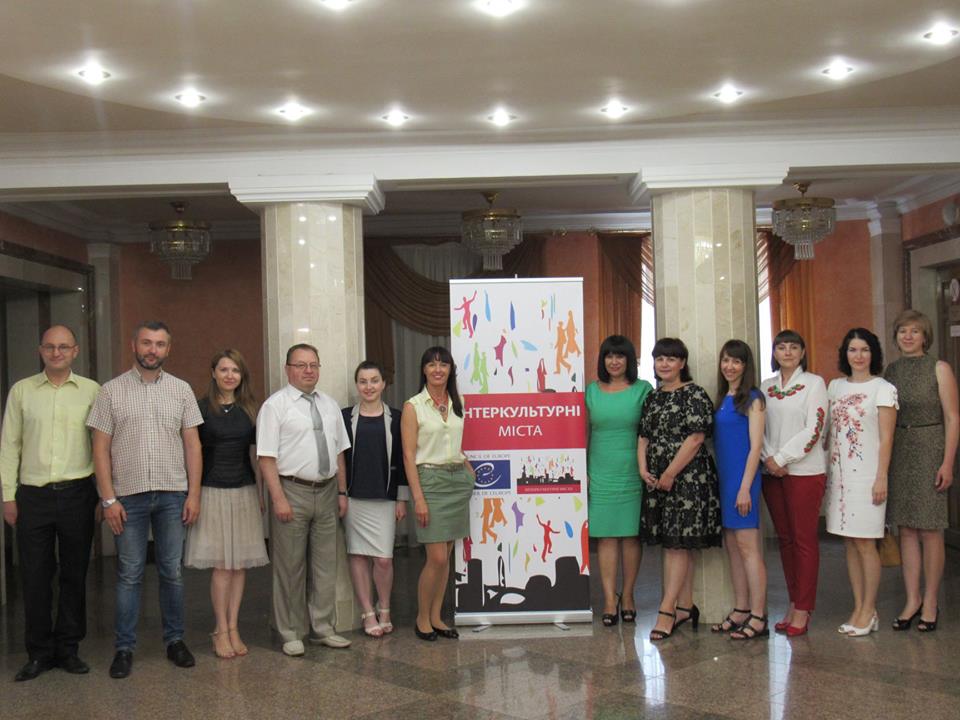 